桃園市國民中學體育促進會111年度國民中學保齡球錦標賽秩  序  冊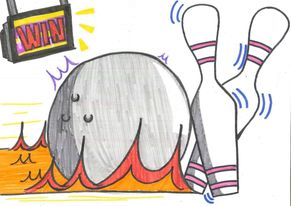   主辦單位：桃園市政府  承辦單位：桃園市國民中學體育促進會、桃園市立過嶺國民中學  協辦單位：桃園市議會、亞運保齡球館  比賽時間：111年6月18日（星期六）  開幕典禮：111年6月18日（星期六）上午九點開賽  比賽地點：亞運保齡球館（桃園市中壢區仁美90-93號）   111年度桃園市國民中學保齡球錦標賽典禮流程表 給下一代最好的教育品質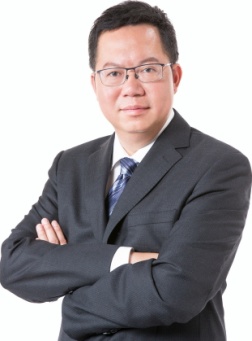     升格後的大桃園市，是台灣最有發展潛力的年輕城市，充滿能量與活力。正因年輕有潛力的人口結構，我們全力投資教育，打造全齡化服務，要給下一代最好的教育品質，讓桃園的進步更穩健，跟上世界潮流。

　　平價、優質、普及，讓幼教服務更貼近家長需求。近年本市積極擴增公幼及非營利幼兒園，盤整學校餘裕空間、公有土地及新建設施納入幼兒園，並提供幼兒課後留園，105至109學年增加7,200名就讀公幼機會，公私幼園數達4：6。向下延伸就學補助，自107學年起4歲及5歲幼兒就讀公幼免學費，私幼1年補助3萬，減輕家長育兒負擔，落實教保服務公共化。

　　扶弱拔尖，保障特教學生權益與福祉。我們在乎每個孩子，用心每個環節，開辦課後輔導專班及暑假小一新生學前特教準備班，妥善規劃無障礙交通車接送，首創全國中小學創造能力資優資源班，更連續10年榮獲全國特教評鑑最優肯定。107年國高改隸後，完整銜接幼兒到高中特教服務，讓特教生的未來有更好的發展，就業更順利。

　　把關食安，扎根基層體育，全面關照孩童身心健康。實施校園營養午餐《天天安心食材》，每日採非基改食材，每週供應3天有機及1天吉園圃蔬菜，由市府全額補助，不僅帶動桃園在地有機農業發展，更讓學生吃得新鮮、營養又健康。另針對經濟弱勢學生，免費提供每日40元營養早餐，希望能帶給弱勢家庭多一些溫暖。為強健學生體能，積極推動健康促進學校，為培植優秀運動團隊，補助選手參加國內外賽事，尤其本市三級棒球堪稱全國第一，青少棒已連續8年獲得國家代表權，並多次勇奪世界冠軍，為國爭光。

　　打造安心就學環境，零距離的教育服務。5年編列近30億新建30所學校活動中心，3年12億建置班班有冷氣教室，投入60億推動老校更新整建，108年全面完成校舍耐震補強。因應新造鎮區人口驟增，籌設青園國小及文青國中小，讓學子就近入學；110年原住民實驗高中羅浮校區正式招生，13行政區皆設樂齡學習中心，實現「一區一高中、一區一樂齡」目標。

　　以科技翻轉教學，培育接軌國際的未來學子。力求行政簡化，減輕中小學兼任行政職教師負擔，讓教師更專注教學，調降授課節數，擴編24班以下小型學校行政組織編制，年挹注約2億1,000萬，支持校務運作，維護學生受教品質。在光速變遷的環境下，全面推動智慧學校數位學堂，近3年已建置逾2,200間智慧教室，建構創客基地，推展機器人教育，致力打造智慧校園，讓學習無所不在，實現「亞洲．矽谷」智慧城市的願景。

　　我深切期許，在關懷、活化、均享與翻轉的教育新思維之下，桃園要傾全力打造教育優質化，兼顧國際化與本土化，讓學校壓力少一點，夢想大一點，資源多一點，負擔少一點，幫助桃園市的孩子們茁壯成長，健全發展，成為台灣未來的新希望。市長 鄭文燦111年度桃園市國民中學保齡球錦標賽競賽辦法一、宗    旨：推廣中等學校體育活動，促進教職員工身心健康，增進校際友              誼並養成國民正確休閒活動習慣。二、主辦單位：桃園市政府。三、承辦單位：桃園市國民中學體育促進會。四、協辦單位：桃園市立過嶺國民中學、中壢亞運保齡球館。五、比賽時間：111年6月18日（星期六）。六、比賽地點：中壢亞運保齡球館（桃園市中壢區仁美90-93號）   電話：465-8277。七、參加辦法：（一）報名參加人員必須以學校現職教職員工(含正式與代理人員，唯替代役及       外聘教練、代課兼課教師等婉拒報名)和在學籍學生。（二）凡本市境內公私立國民中學學校教職員工及學生，以學校為單位組隊報名      參加，一組3人，每校至多報名老師兩組、學生兩組，教師組和學生組各      24組額滿為止。（三）參加人員必須可以從事劇烈運動者。八、分    組：(一)教師組：（1）團  體  組：每隊由三位教職員工組成【性別不拘】。（2）個人男生組：由團體賽中個人五局總成績最優前六名。（3）個人女生組：由團體賽中個人五局總成績最優前六名。(二)學生組：（1）團  體  組：每隊由三位學生組成【性別不拘】。（2）個人男生組：由團體賽中個人五局總成績最優前六名。（3）個人女生組：由團體賽中個人五局總成績最優前六名。九、比賽方式：（一）以校為單位，每單位至多報名老師組與學生組各兩隊。（二）老師組每隊由三位教職員工；學生組每隊由三位學生組成【男女不拘】。（三）女生參加團體組每局加八分。（四）總分相同者，以未加分者先勝，次以五局高低分差少者先勝。（五）本次比賽每人打五局，採交換球道比賽【不輪道】。（六）參加教師組須備妥證明文件；學生組須備妥學生證或在學證明，以備查驗      (報到及領獎時查驗並嚴禁冒名頂替，違者取消比賽成績並將該單位參賽       人員呈報市府)。（七）比賽時間於中午12：20前完成，若超過時間不予計算成績及名次。十、報名辦法：（一）報 名 表：如附件一（二）各單位應設職員若干人，負責與大會聯絡有關事宜。（三）報名方式：1.即日起至民國111年5月27日（星期五）16：00前(額滿為止)，請依公告之報名表與團隊健康證明表(電子檔)，填寫完成後E-mail(word檔)至chiu0130@mail.gljh.tyc.edu.tw，一律網路報名，採網路報名時間順序錄取，逾時不受理。2.承辦人：桃園市過嶺國中專任教練邱俊忠 聯絡方式：學校4200026分機317 電子郵件：chiu0130@mail.gljh.tyc.edu.tw 承辦人：桃園市過嶺國中學務主任盧仁茂 聯絡方式：學校4200026分機310（四）單位報到：民國111年6月18日（星期六）上午08：20假中壢亞運保       齡球館大廳辦理。十一、獎勵辦法：依據桃園市立各級學校教職員獎懲要點辦理。（一）團體組依成績取最優前六名，第一、二、三、四、五、六名頒發獎盃、獎品。（二）男生個人組依成績取最優前六名，第一、二、三、四、五、六名頒發獎盃、獎品。（三）女生個人組依成績取最優前六名，第一、二、三、四、五、六名頒發獎盃、獎品。 (四) 獲得團體組第一名單位，其領隊頒發獎狀乙紙、教練敘嘉獎兩次、管理敘      嘉獎乙次。 (五) 獲得團體組第二名單位，其教練敘嘉獎乙次、管理頒發獎狀乙紙。 (六) 獲得團體組第三名單位，其教練頒發獎狀乙紙。 (七) 獲得個人組第一名敘嘉獎乙次、第二、三名獎狀各乙紙。 (八) 承辦單位工作人員依規定給予嘉獎乙次五名、獎狀五名。十二、申訴：合法之抗議應予事實發生後即時以書面向大會提出，由單位領隊或      管理教練簽字蓋章並付保證金5000元由大會委員審議，如抗辯成立，保        證金退還，否則予以沒收，不得再提出抗議。十三、附則：各隊如有不合規定之選手、冒名頂替者及選手的身分證明不符事實      時，經查屬實以取消資格論處，法律責任應由所屬單位主管負責。.十四、防疫注意事項：賽事依「中央流行疫情指揮中心」活動辦理指引，所有符合居家檢疫、 居家隔離以及自主健康管理未解除者，一律不得進入比賽場地。所有工作人員/從業人員（含流動人員）皆應接種3劑COVID-19疫苗，新進人員於首次服務前倘未完整接種3劑疫苗者，應提供自費3日內抗原快篩（含家用快篩）或PCR檢驗陰性證明。（二）選手、教練、裁判、隊職員、選手家屬應具有下列健康證明之一者（12 歲以下兒童不在此限），若無法提供相關資料將禁止進入場館。 1.接種第二劑新冠疫苗滿 14 天以上之證明。2.確診者之康復證明或解除隔離通知書。 3.三日內之居家快篩陰性或 PCR 核酸檢測陰性證明。（三）為配合相關防疫規定，參賽單位於進入比賽場館，落實實名制， 除正在進行比賽之選手、執法裁判外，其餘尚未進行比賽相關人員須全程佩戴口罩。 （四）場館內除飲用水外，全面禁止飲食。（五）比賽期間為配合防疫事宜，請各單位協助宣導，參加比賽人員一律填寫「實名登記名冊」及「防疫健康聲明書」。（六）本賽事進行中將隨時遵照中央流行疫情指揮中心指示配合相關防疫規定，並依疫情及實際情況做滾動式修正。 （七）本賽事其他相關防疫規定，將於賽前依最新中央流行疫情指揮中心或地方政府舉辦活動指引公告，詳情請隨時注意報名系統公告。 附件一111年度桃園市國民中學保齡球錦標賽報 名 表 額滿為止(教師組與學生組分開填寫)聯絡人： 電  話：手  機：E-mail：1.即日起至民國111年5月27日（星期五）止，請依公告之報名表(電子檔)，填寫完成後E-mail(word檔)至chiu0130@mail.gljh.tyc.edu.tw，採網路報名時間順序錄取，一律網路報名，逾時不受理。2.承辦人：桃園市過嶺國中專任教練邱俊忠，聯絡方式：學校4200026#317電子郵件：chiu0130@mail.gljh.tyc.edu.tw附件二111年度桃園市國民中學保齡球錦標賽參賽團隊健康證明表請貴團隊確實審核每位成員之證明後勾選健康證明欄位，茲證明本校填復之切結書所填資料皆屬實，且符合中央流行疫情指揮中心「具感染風險民眾追蹤管理機制」之規範，如有不實，將取消比賽資格及比賽成績，並追究相關責任。填寫完成後同報名表E-mail(word檔)至chiu0130@mail.gljh.tyc.edu.tw填表人簽章:                             中 華 民 國       年       月      日111年度桃園市國民中學保齡球錦標賽大  會  職  員111年度桃園市國民中學保齡球錦標賽大  會  職  員名譽會長鄭文燦大會會長林明裕主任委員詹昭棣執行秘書盧仁茂競賽總管理吳佳淑行政組邱俊忠、姜琦接待組謝佩翰、康淑珍典禮組陳律瑾、葉惠榕資訊組陳國坤、張洧菘總務組伍孝春、魏豊漳醫護組翁瑜輿時間流程內容08：20-08︰50單位報到08：50-09︰00開幕儀式09：00-12：20比賽12：20----統計成績12：40----閉幕儀式及頒獎單位：                                        □教師組      □學生組單位：                                        □教師組      □學生組單位：                                        □教師組      □學生組單位：                                        □教師組      □學生組單位：                                        □教師組      □學生組單位：                                        □教師組      □學生組職 稱職 稱姓   名性別出生年月日身分證字號領隊領隊教練教練管理管理A隊隊員A隊隊員A隊隊員B隊隊員B隊隊員B隊隊員學校單位組別□教師組      □學生組□教師組      □學生組□教師組      □學生組序號姓名連絡電話健康證明(請勾選)健康證明(請勾選)健康證明(請勾選)序號姓名連絡電話完整接種疫苗2劑且滿14日篩檢陰性證明PCR檢驗陰性證明1.隊職員1.隊職員1.隊職員1.隊職員1.隊職員1.隊職員(1)領隊：(2)教練：(3)管理：2.參賽選手2.參賽選手2.參賽選手2.參賽選手2.參賽選手2.參賽選手(1)(2)(3)(4)(5)(6)